Praca plastyczna „Lody”Potrzebne będzie:Kolorowe kartkiNożyczki KlejWaciki kosmetyczneKolorowe kredki, pisaki lub farbyEtap I:Pokoloruj lub pomaluj trzy płatki kosmetyczne. Zastanów się jakich kolorów użyjesz. Pokolorowane lub pomalowane płatki to kulki Twoich ulubionych lodów. Jakie lubisz smaki? Jakie one mają kolor?Etap II:Z kolorowej kartki wytnij trójkąt, który będzie wafelkiem do Twoich lodów. Możesz go pokolorować.Etap III:Ułóż na białej kartce wafelek oraz nad nim umieść Twoje kolorowe kulki lodów. Sprawdź ile jest kulek. Jeśli wszystko się zgadza rozpocznij przyklejanie wafelka oraz kulek lodów.GOTOWE 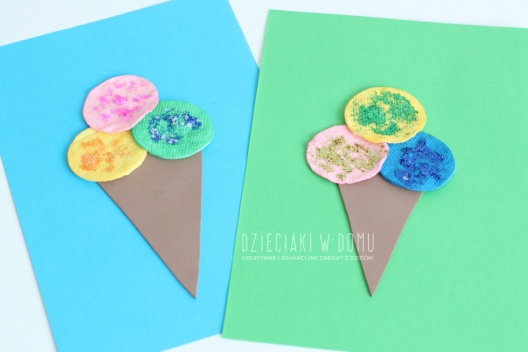 